LHS Vocal Music Boosters Scholarship Application Form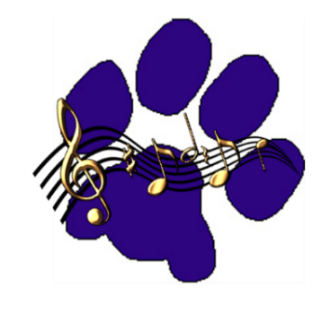 Application Instructions: Please neatly complete all sections of this 3 page application. Be thorough and concise in listing all vocal and non-vocal music activities participated in during your Liberty High School years, 9th-12th grade.  Your application will be judged solely on the information you provide.  Transcripts will be used only for validation purposes only.  There will be 4 Scholarship winners announced at the Spring Pops Concert on May 16, 2024. All Scholarship Committee decisions are final. Each submitted application must have all items complete, scanned and emailed to lhsvocalscholarships@gmail.com before Monday, April 29, 2024 at 11:59 pm or your application will be disqualified:_____		1.  Completed 3 page application_____		2.  Copy of College Acceptance Letter			LHS Vocal Scholarship Checklist_____		3.  Printed copy of your LHS Transcript See attached Rubric on pg. 3 for guidance/clarification.  Applicant Information:(A) Music classes taken while at LHS: Other FineArts Classes (art,drama,instrumental - NA) (B) – School Group Performances – Place X under each year column you were chosen(C) – Community Service Activities while at LHSPlease list any participation in:Extra-curricular school vocal music activitiesExtra-curricular non-school music activitiesParticipation in Vocal Music Department fundraising or Outreach Events.  See rubric for some examples(D) – Vocal Music Leadership Roles while at LHS – Place X under corresponding columnPart 2- Essay (F):Vocal Music MajorsOn a one page, typed, double spaced page, please answer the following – “What has participation in the LHS Vocal music program taught you and how will it prepare you for your professional career?”Non-Vocal Music MajorsOn a one page, typed, double spaced page, please answer the following – “What has participation in the LHS Vocal music program taught you and what effect has it had on you?”Rubric DetailsIf you choose to do so, Sections A – Music Classes taken while at LHS and Section C – Community Service Activities while at LHS may be typed on a separate paper and submitted with the original packet.Name:Phone Number:Address:				Email:			Current Unweighted GPA:
(must be at least 2.0 for eligibility)Current Weighted GPA:
College Attending – Fall of 2023Planned College MajorFall SemesterSpring SemesterFreshmanSophomoreJuniorSeniorEisteddfodAll-State ChorusAll-EasternFreshmanSophomoreJuniorSeniorFall SemesterSpring SemesterFreshmanSophomoreJuniorSeniorFreshmanSophomoreJuniorSeniorSection LeaderTri M OfficerClass Year(A) Music Classes taken at LibertyHow many vocal music classes taken9 / 10 / 11 /12How many non-vocal music classes taken (e.g Electronic Music)9 / 10 / 11 /12Has applicant taken  AP Music TheoryY/N(B) School Group PerformancesHas student participated in Eisteddfod9 / 10 / 11 /12Has student participated in All-State Chorus9 / 10 / 11 /12Has student participated in All-Eastern11 / 12(C) Community Service Activities at LibertyList participation in extra-curricular school music activities (e.g. singing national anthem at sport events; graduation, Hershey, Disney, Musicals 9 / 10 / 11 /12List participation in extra-curricular non-school music activities (e.g. singing in church choir or Children’s Choir of CC; participate in community vocal group)9 / 10 / 11 /12List participation in Vocal Music dept. fundraising or outreach events  (e.g. carwash; gift-wrapping, XMAS caroling, LHS Community Day)9 / 10 / 11 /12(D) Vocal Music Leadership Roles while at Liberty List any music leadership roles held  (i.e. Section Leader, Tri M officer)          9 / 10 / 11 / 12List any music leadership roles held  (i.e. Section Leader, Tri M officer)          9 / 10 / 11 / 12(F) One page typed essay(F) One page typed essay